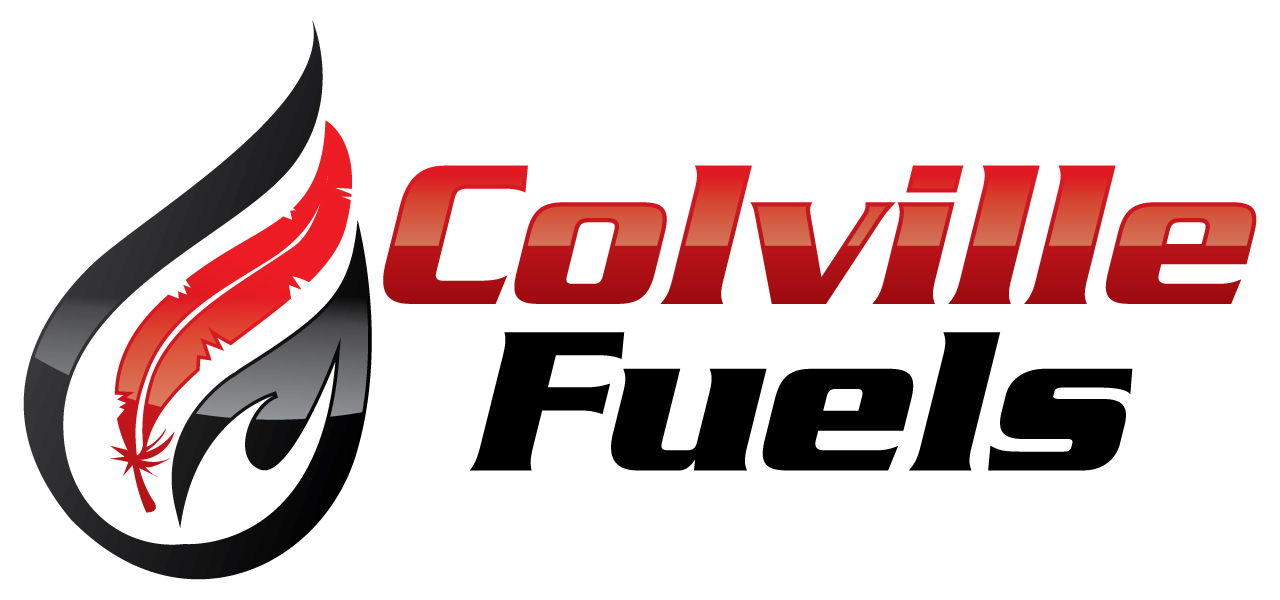 Job Announcement1 Full TimeSummary: The Customer Service Associate is a critical position because it interacts with customers on a continual basis and performs a wide variety of duties and responsibilities for his/her assigned store. This position includes essential functions related to customer service, cashiering, food services, and janitorial/image. The incumbent may be assigned to one or more of these four areas, depending on the needs of the store and customer base.  Essential Functions:Customer Service:Arrives to assigned work location displaying a positive attitude, wearing company approved uniforms, and ready to provide outstanding customer service. Greets customers, provides assistance and direction, and answers questions using the highest standard of customer service.Provides additional assistance to handicapped, disabled, elderly persons, and/or other persons requiring extra help. Cashiering:Verifies cash register balances at the beginning and ending of assigned shift and assumes full responsibility of funds in between. Charges customers for retail items, accepts various forms of payment (cash, card, etc.), and issues proper change. Exchanges cash and coin with coworkers and/or depository safe as needed to replenish cash register funds.  Intermittently drops excess funds into depository safe per company policy.Requests and verifies valid and unexpired identifications for credit/debit card transactions and when selling restricted projects, e.g. cigarettes, alcohol, etc.Food Services:Receives and verifies orders, stocks products and supplies, and ensures all inventory items are organized and secured. Prepares various food and beverage menu items in accordance with company and food service standards, ensuring recipes are strictly followed with proper portion control. Thoroughly cleans deli case, kitchen, equipment, supplies, utensils, coolers, freezers, storage compartments, and surrounding areas. Responds to customer questions and accommodates orders in a courteous and timely manner; refers complaints and irate customers to shift supervisor or other superior in a calm and professional manner, avoiding/minimizing arguments to the greatest extent possible. Familiarizes, remains current, and consistently adheres to applicable food preparation, handling, cleanliness, and safety standards. Janitorial / Store Image:Routinely restocks, fronts, and faces retail items to ensure shelves are adequately stocked and visually appealing to customers. Cleans and organizes the interior of the store, including but not limited to, floors, shelves, counters, windows, coolers, freezers, etc.Cleans bathrooms on a routine basis, ensuring all equipment is working properly and supplies are stocked and readily available. Cleans and maintains the exterior of the store, including but not limited to, collecting trash and other debris, emptying trash containers and ashtrays, spraying-off and/or pressure washing sidewalks, parking lots, building exterior, removing oil spots, etc.Thoroughly cleans fuel dispensers and surrounding areas to ensure all surfaces are free of residue and debris.Maintains any amenities that may be available at the store, e.g. window washers, towel dispensers, air compressors, etc. Performs other related duties and responsibilities as assigned.  Education, Experience, Knowledge, Skills, and Abilities (Minimum Qualifications):High school diploma or equivalent; however, twenty-four (24) months of cashiering experience in a formal retail environment may be substituted. Must pass a basic mathematics skills test. Must possess a Food Handler’s Card or be able to obtain one within fourteen (14) days of hire. Ability to obtain Underground Storage Tank (UST) Class A/B Operator certification within 14 days of hire.Ability to provide superior customer service on a consistent basis. Ability to work irregular hours, including evenings, nights, weekends, holidays, and overtime as required. Ability to establish and maintain effective working relationships with customers, coworkers, superiors, and vendors. Ability to work independently and as a member of a team. Ability and willingness to travel and/or attend various training sessions, seminars, college courses, etc. for sometimes extended times. Must successfully clear a thorough background inquiry, including criminal history, previous employment, and reference verifications. Physical Demands / Work Environment:Manual and finger dexterity as required to perform daily job duties.Ability to frequently walk and/or stand for prolonged periods of time.Ability to frequently lift and/or move up to 50 pounds.Ability to occasionally lift and/or move up to 75 pounds. Ability to frequently bend, squat and/or stoop.Ability to frequently reach, climb and/or crawl.Occasionally works near or around electricity.Frequently works near or around moving mechanical parts.Occasionally exposed to toxic or caustic chemicals primarily used for cleaning purposes.Frequently exposed to a high level of noise in the work environment.Occasionally exposed to smoke, fumes, or airborne particles.Frequently exposed to outside weather conditions, including wide variations in temperature, wind, and precipitation.These requirements need to be met to represent knowledge, skill and/or ability to perform job functions.  Reasonable accommodations may be made to enable individuals with disabilities to perform essential functions.DRUG TEST REQUIRED IN ACCORDANCE WITH CTFC POLICYSubmit applications to:  CTFC, Attn:  HR Box 140, Nespelem, WA  99155, or to n.runningbear@cfuels.biz or call 634-3208 if you require more information. CTFC IS AN INDIAN PREFERENCE EMPLOYERJob Title:	Customer Service Associate Entity:Half Sun PlazaReports To:Store ManagerSalary Grade:$13.55FLSA Classification:Non-ExemptClosing Date:04/10/2020